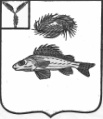 СОВЕТДЕКАБРИСТСКОГО МУНИЦИПАЛЬНОГО ОБРАЗОВАНИЯЕРШОВСКОГО МУНИЦИПАЛЬНОГО РАЙОНАСАРАТОВСКОЙ ОБЛАСТИРЕШЕНИЕот 26.07.2019 г.									№ 62-160Об отмене решения Совета Декабристского МОот 01.04.2019 № 54-146 «Об утверждении Порядкаоценки эффективности налоговых льгот (налоговыхрасходов) в Декабристском муниципальномобразовании по местным налогам, установленных впределах полномочий»В соответствии с Налоговым кодексом Российской Федерации, Федеральным законом от 06.10.2003 № 131-ФЗ «Об общих принципах организации местного самоуправления в Российской Федерации», Уставом Декабристского муниципального образования, Совет Декабристского муниципального образованияРЕШИЛ:Отменить решение совета Декабристского МО от 01.04.2019 № 54-146 «Об утверждении Порядка оценки эффективности налоговых льгот (налоговых расходов) в Декабристском муниципальном образовании по местным налогам, установленных в пределах полномочий.Обнародовать настоящее решение на официальном сайте администрации Ершовского муниципального района.Глава Декабристского муниципального образования                     М.А. Полещук